Heads Up Connect        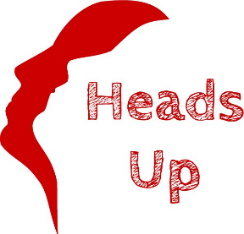 Dates for your diary – 202313th January						27th January10th February					24th February10th March						24th March14th April						28th April12th May						26th May9th June							23rd June14th July							28th July11th August						25th August8th September					22nd September13th October					27th October10th November					24th November8th December					?